Об утверждении Положения о стратегическомпланировании в администрации Тбилисского сельскогопоселения Тбилисского районаВ соответствии с Федеральным законом от 6 октября 2003 № 131-ФЗ «Об общих принципах организации местного самоуправления в Российской Федерации», в целях реализации Федерального закона от 28 июня 2014 № 172-ФЗ «О стратегическом планировании в Российской Федерации» и формирования системы стратегического планирования в администрации Тбилисская сельского поселения Тбилисского района п о с т а н о в л я ю:Утвердить Положение о стратегическом планировании в администрации Тбилисского сельского поселения Тбилисского района (прилагается).Уполномоченным органом в сфере стратегического планирования в администрации Тбилисского сельского поселения Тбилисского района определить финансовый отдел администрации Тбилисского сельского  поселения Тбилисского района (Мельникова).Отделу делопроизводства и организационно-кадровой работы администрации Тбилисского сельского поселения Тбилисского района (Воронкин) опубликовать настоящее постановление в сетевом издании «Информационный портал Тбилисского района», а также на официальном сайте администрации Тбилисского сельского поселения Тбилисского района в информационно-телекоммуникационной сети «ИНТЕРНЕТ».Контроль за выполнением настоящего постановления оставляю за собой.Настоящее постановление вступает в силу со дня его официального опубликования.Глава Тбилисского сельского поселения Тбилисского района						А.Н. Стойкин    ПРИЛОЖЕНИЕ    УТВЕРЖДЕНОпостановлением администрации Тбилисского сельского поселения Тбилисского района от «15» марта 2019 года № 133Положениео стратегическом планировании в администрацииТбилисского сельского поселения Тбилисского районаРаздел IОБЩИЕ ПОЛОЖЕНИЯ1. Положение о стратегическом планировании в администрации Тбилисского сельского поселения Тбилисского района (далее - Положение) разработано в соответствии с федеральными законами от 6.10.2003 № 131-ФЗ «Об общих принципах организации местного самоуправления в Российской Федерации», от 28.06.2014 № 172-ФЗ «О стратегическом планировании в Российской Федерации», Бюджетным кодексом Российской Федерации и определяет систему стратегического планирования в Тбилисском сельском поселении Тбилисского района (далее – поселение).2. Положение регулирует отношения, возникающие между участникамистратегического планирования в процессе целеполагания, прогнозирования,планирования и программирования социально-экономического развития поселения, отраслей экономики и сфер муниципального управления, а также мониторинга и контроля реализации документов стратегического планирования.3. Понятия и термины, используемые в настоящем Положении, применяются в том же значении, что и в Федеральном законе от 28.06.2014 № 172-ФЗ «О стратегическом планировании в Российской Федерации».4. Стратегическое планирование в поселении осуществляется в соответствии с принципами и задачами, указанными в Федеральном законе от 28.06.2014 № 172-ФЗ «О стратегическом планировании в Российской Федерации».Раздел IIУЧАСТНИКИ И ПОЛНОМОЧИЯ УЧАСТНИКОВСТРАТЕГИЧЕСКОГО ПЛАНИРОВАНИЯ1. Участниками стратегического планирования являются:-Администрация Тбилисского сельского поселения Тбилисского района;-Совет Тбилисского сельского поселения Тбилисского района;-контрольно-счетная палата муниципального образования Тбилисский район;-муниципальные организации в случаях, предусмотренных муниципальныминормативными правовыми актами.2. К полномочиям органов местного самоуправления Тбилисского сельского поселения Тбилисского района в сфере стратегического планирования относятся:- определение долгосрочных целей и задач муниципального управления исоциально-экономического развития поселения, согласованных с приоритетами и целями социально-экономического развития Российской Федерации иКраснодарского края;- разработка, рассмотрение, утверждение (одобрение) и реализация документовстратегического планирования по вопросам, отнесенным к полномочиям органов местного самоуправления поселения;- мониторинг и контроль реализации документов стратегического планирования, утвержденных (одобренных) органами местного самоуправления поселения;- иные полномочия в сфере стратегического планирования, определенныенормативными правовыми актами Российской Федерации, органа местногосамоуправления.Раздел IIIДОКУМЕНТЫ СТРАТЕГИЧЕСКОГО ПЛАНИРОВАНИЯ1. К документам стратегического планирования, разрабатываемым на уровне поселения, относятся:- стратегия социально-экономического развития поселения (при наличиирешения органа местного самоуправления, принятого в соответствии с частью 2статьи 39 Федерального закона от 28 июня 2014 года № 172-ФЗ «О стратегическом планировании в Российской Федерации»);- план мероприятий по реализации стратегии социально-экономическогоразвития поселения (при наличии решения органа местного самоуправления,принятого в соответствии с частью 2 статьи 39 Федерального закона от 28 июня 2014 года № 172-ФЗ «О стратегическом планировании в Российской Федерации»);- прогноз социально-экономического развития поселения на среднесрочный или долгосрочный периоды;- бюджетный прогноз поселения на долгосрочный период;- муниципальные программы поселения.2. Документы стратегического планирования поселения подлежат обязательной государственной регистрации в федеральном государственном реестре документов стратегического планирования в порядке и сроки, установленные Правительством Российской Федерации, с учетом требований законодательства Российской Федерации о государственной, коммерческой, служебной и иной охраняемой законом тайне.3. Должностные лица органов местного самоуправления поселения несут ответственность за достоверность и своевременность представления информации для государственной регистрации документов стратегического планирования.4. Проекты документов стратегического планирования поселения выносятся на общественное обсуждение с учетом требований законодательства Российской Федерации, в том числе законодательства Российской Федерации огосударственной, коммерческой, служебной и иной охраняемой законом тайне.5. Общественные обсуждения проекта документа стратегическогопланирования осуществляются в соответствии с порядком, установленным Уставом Тбилисского сельского поселения Тбилисского района и муниципальными нормативными правовыми актами.6. Замечания и предложения, поступившие в ходе общественного обсуждения проекта документа стратегического планирования поселения, рассматриваются уполномоченным органом местного самоуправления, ответственным за разработку документа стратегического планирования.7. В целях обеспечения открытости и доступности информации об основных положениях документов стратегического планирования их проекты подлежат размещению на официальном сайте администрации Тбилисского сельского поселения Тбилисского района.8. К разработке документов стратегического планирования могут привлекаться объединения профсоюзов и работодателей, общественные, научные и иные организации с учетом требований законодательства Российской Федерации о государственной, коммерческой, служебной и иной охраняемой законом тайне. Раздел IVСТРАТЕГИЯ РАЗВИТИЯ ТБИЛИССКОГО СЕЛЬСКОГО ПОСЕЛЕНИЯ ТБИЛИССКОГО РАЙОНА1. Стратегия социально-экономического развития Тбилисского сельского поселения Тбилисского района разрабатывается на период, не превышающий периода, на который разрабатывается прогноз социально-экономического развития Тбилисского сельского поселения Тбилисского района на долгосрочный период, в целях определения приоритетов, целей и задач социально-экономического развития Тбилисского сельского поселения Тбилисского района, согласованных с приоритетами и целями социально-экономического развития Краснодарского края.2. Стратегия социально-экономического развития Тбилисского сельского поселения Тбилисского района разрабатывается или корректируется на основе решения органа местного самоуправления.3. Стратегия социально-экономического развития Тбилисского сельского поселения Тбилисского района содержит:1) оценку достигнутых целей социально-экономического развития поселения;2) приоритеты, цели, задачи и направления социально-экономической политикипоселения;3) показатели достижения целей социально-экономического развитияпоселения, сроки и этапы реализации стратегии;4) ожидаемые результаты реализации стратегии;5) оценку финансовых ресурсов, необходимых для реализации стратегии;6) информацию о муниципальных программах поселения, утверждаемых вцелях реализации стратегии.4. Стратегия социально-экономического развития поселения (при ее наличии) является основой для разработки муниципальных программ поселения и плана мероприятий по реализации стратегии социально-экономического развития поселения.5. Стратегия социально-экономического развития поселения утверждается представительным органом местного самоуправления.6. Порядок разработки и корректировки стратегии социально-экономического развития определяется нормативным правовым актом органа местного самоуправления.7. Порядок согласования стратегии социально-экономического развития поселения в части полномочий органов государственной власти Краснодарского края по предметам совместного ведения органов государственной власти Краснодарского края и поселения с документами стратегического планирования, разрабатываемымии утверждаемыми (одобряемыми) органами государственной власти Краснодарского края, определяется органами государственной власти Краснодарского края.Раздел VПРОГНОЗ СОЦИАЛЬНО-ЭКОНОМИЧЕСКОГО РАЗВИТИЯ ТБИЛИССКОГО СЕЛЬСКОГО ПОСЕЛЕНИЯ1. Прогноз социально-экономического развития поселения на долгосрочный или среднесрочный периоды.1.1. Прогноз социально-экономического развития поселения на долгосрочный или среднесрочный периоды содержит:- оценку достигнутого уровня социально-экономического развития поселения;- оценку факторов и ограничений экономического роста поселения;- направления социально-экономического развития поселения и целевыепоказатели социально-экономического развития на определенный период, включая количественные показатели и качественные характеристики социально- экономического развития;- основные параметры муниципальных программ поселения;- иные положения, определенные нормативными правовыми актами органаместного самоуправления.2.1. Разработка и корректировка прогноза социально-экономического развития поселения осуществляются в соответствии с порядком, утвержденным нормативно- правовым актом органа местного самоуправления.2.2. Прогноз социально-экономического развития поселения одобряется администрацией поселения одновременно с принятием решения о внесении проекта бюджета в представительный орган поселения.2.3. Бюджетный прогноз поселения на долгосрочный период разрабатывается в соответствии с Бюджетным кодексом Российской Федерации.Раздел VIПЛАН МЕРОПРИЯТИЙ ПО РЕАЛИЗАЦИИ СТРАТЕГИИ СОЦИАЛЬНО-ЭКОНОМИЧЕСКОГО РАЗВИТИЯ ПОСЕЛЕНИЯ1. План мероприятий по реализации стратегии социально-экономического развития поселения разрабатывается на основе положений стратегии социально- экономического развития поселения на период реализации стратегии.1.1. Корректировка плана мероприятий по реализации стратегии социально- экономического развития поселения осуществляется по решению органа местного самоуправления.1.2. План мероприятий по реализации стратегии социально-экономического развития поселения содержит:- цели и задачи социально-экономического развития поселения, приоритетныедля каждого этапа реализации стратегии;- показатели реализации стратегии и их значения, установленные для каждогоэтапа реализации стратегии;- комплексы мероприятий и перечень муниципальных программ,обеспечивающие достижение на каждом этапе реализации стратегии долгосрочных целей социально-экономического развития, указанных в стратегии;1.3. Разработка и корректировка плана мероприятий по реализациистратегии социально-экономического развития поселения осуществляется всоответствии с порядком, утвержденным нормативным правовым актом органаместного самоуправления.1.4. План мероприятий по реализации стратегии социально-экономического развития поселения утверждается представительным органом местного самоуправления.2. Муниципальные программы.2.1. Муниципальные программы поселения разрабатываются в соответствии с документами стратегического планирования поселения.2.2. Перечень муниципальных программ поселения и порядок принятиярешения об их разработке, формировании и реализации утверждаются местнойадминистрацией.2.3. В случае, если на уровне субъекта утверждена и реализуетсягосударственная программа, направленная на достижение целей, относящихся кпредмету совместного ведения, может быть разработана аналогичнаямуниципальная программа поселения.2.4. Муниципальные программы поселения утверждаются постановлением администрации поселения.Раздел VIIМОНИТОРИНГ И КОНТРОЛЬ РЕАЛИЗАЦИИ ДОКУМЕНТОВ СТРАТЕГИЧЕСКОГО ПЛАНИРОВАНИЯ1. Целью мониторинга реализации документов стратегического планирования является повышение эффективности функционирования системы стратегического планирования, осуществляемого на основе комплексной оценки основных социально-экономических и финансовых показателей, содержащихся в документах стратегического планирования, а также повышение эффективности деятельности участников стратегического планирования по достижению в установленные сроки запланированных показателей социально-экономического развития поселения.2. Основными задачами мониторинга и контроля реализации документов стратегического планирования являются:1) сбор, систематизация и обобщение информации о социально-экономическомразвитии поселения;2) оценка степени достижения запланированных целей социально-экономического развития;3) оценка результативности и эффективности документов стратегическогопланирования, разрабатываемых в рамках планирования и программирования;4) оценка влияния внутренних и внешних условий на плановый и фактическийуровни достижения целей социально-экономического развития поселения;5) оценка соответствия плановых и фактических сроков, ресурсов и результатовреализации документов стратегического планирования поселения;6) оценка уровня социально-экономического развития поселения, проведениеанализа, выявление возможных рисков и угроз и своевременное принятие мер по их предотвращению;7) разработка предложений по повышению эффективности функционированиясистемы стратегического планирования.3. Документами, в которых отражаются результаты мониторинга реализации документов стратегического планирования в сфере социально-экономического развития поселения, являются:- ежегодный отчет главы Тбилисского сельского поселения Тбилисскогорайона о результатах своей деятельности и деятельности администрации поселения;- сводный годовой доклад о ходе реализации и оценке эффективностиреализации муниципальных программ.4. Порядок и сроки осуществления мониторинга реализации документов стратегического планирования и подготовки документов, в которых отражаются результаты мониторинга реализации документов стратегического планирования, а также форма указанных документов определяются соответствующими нормативными правовыми актами органа местного самоуправления.5. Документы, в которых отражаются результаты мониторинга реализации документов стратегического планирования, подлежат размещению на официальном сайте администрации Тбилисского сельского поселения Тбилисского района, за исключением сведений, отнесенных к государственной, коммерческой, служебной и иной охраняемой законом тайне.Раздел VIIIОТВЕТСТВЕННОСТЬ ЗА НАРУШЕНИЕ ЗАКОНОДАТЕЛЬСТВА В СФЕРЕ СТРАТЕГИЧЕСКОГО ПЛАНИРОВАНИЯ1. Лица, виновные в нарушении законодательства Российской Федерации и иных нормативных правовых актов в сфере стратегического планирования, несут ответственность в соответствии с законодательством Российской Федерации.Глава Тбилисского сельского поселения Тбилисского района						А.Н. Стойкин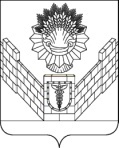 АДМИНИСТРАЦИЯТБИЛИССКОГО СЕЛЬСКОГО ПОСЕЛЕНИЯ ТБИЛИССКОГО РАЙОНАПОСТАНОВЛЕНИЕот 15 марта 2019 г.                                                                                      № 133  ст-ца Тбилисская